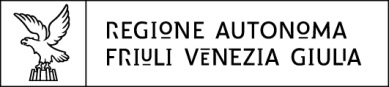 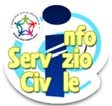 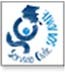 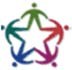 “ALLEGATO C”All’ Ente ASUGI - Azienda Sanitaria Universitaria Giuliano IsontinaUfficio Servizio Civile Via Giovanni Sai n. 3 – CAP 34128 Località TRIESTE (TS)DOMANDA DI AMMISSIONE AL SERVIZIO CIVILE SOLIDALE 2022Il/La sottoscritto/a:Cognome 	                         Nome ________________________________________ CHIEDEdi	essere	ammesso/a	a	prestare	il	servizio	civile	solidale	per	il	PROGETTO:ai sensi della L.R. 2007 n.11/2007  presso codesto Ente, nella sede di    	A tal fine, ai sensi e per gli effetti delle disposizioni contenute negli articoli 46 e 47 del decreto del Presidente della   Repubblica   28   dicembre   2000,  n°   445   “Disposizioni   legislative   in   materia   di   documentazione amministrativa” e consapevole delle conseguenze derivanti da dichiarazioni mendaci ai sensi dell’articolo 76 del predetto D.P.R. n° 445/2000, sotto la propria responsabilitàDICHIARAdi essere nato/a: ___________________________________ Prov.:             . Il ________________________Cod. Fisc.e di essere residente a 	                                                Prov. ____________in via 	                             n°	         CAP                       	Telefono ______	indirizzo e-mail __ ___________________________________________di essere cittadino/a italiano/a o comunitario;di essere cittadino straniero regolarmente presente sul territorio nazionale;non aver riportato condanna anche non definitiva alla pena della reclusione superiore ad un anno per delitto non colposo ovvero ad una pena della reclusione anche di entità inferiore per un delitto contro la persona o concernente detenzione, uso, porto trasporto, importazione o esportazione illecita di armi o materie esplodenti ovvero per delitti riguardanti l’appartenenza o il favoreggiamento a gruppi eversivi, terroristici, o di criminalità organizzata;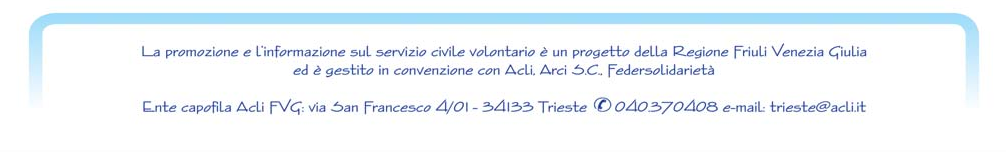 DICHIARA INOLTRE (cancellare la dizione che non interessa)di essere disponibile / di non essere disponibile, qualora in seguito alle selezioni effettuate, risulti “idoneo non selezionato”, ad essere assegnato a qualsiasi altro progetto dello stesso ente per il presente bando che abbia, al termine delle procedure selettive, posti disponibili o che si siano resi successivamente disponibili, a seguito di rinuncia o impedimento da parte dei volontari già avviati al servizio;di essere disponibile / di non essere disponibile, qualora in seguito alle selezioni effettuate, risulti “idoneo non selezionato”, ad essere contattato per partecipare ad altro progetto di altro ente per il presente bando che abbia, al termine delle procedure selettive, posti disponibili o che si siano resi successivamente disponibili, a seguito di rinuncia o impedimento da parte dei volontari già avviati al servizio;di aver preso visione del progetto indicato nella domanda e di essere in possesso dei requisiti richiesti dall’ente per l’assegnazione di volontari nel progetto stesso;di essere residente / di non essere residente nel luogo di realizzazione del progetto;di provvedere autonomamente alle spese relative al viaggio per il raggiungimento della sede di realizzazione del progetto (dichiarazione da rendere nel solo caso in cui l’interessato non sia residente nel luogo di realizzazione del progetto).Al fine di fornire i necessari elementi di valutazione in ordine ai titoli posseduti e alle ulteriori circostanze rilevanti ai fini della selezione,DICHIARAdi aver avuto / non aver avuto precedenti esperienze presso l’Ente che realizza il progetto (specificare la tipologia delle esperienze e la durata delle stesse):di aver avuto / non aver avuto precedenti esperienze presso altri Enti nel settore d’impiego cui il progetto si riferisce (specificare la tipologia delle esperienze e la durata delle stesse):di aver avuto / non aver avuto precedenti esperienze in settori d’impiego analoghi a quello cui il progetto si riferisce (specificare la tipologia delle esperienze e la durata delle stesse):DICHIARA ALTRESI’di   possedere  il seguente titolo di studio________________________________________________________conseguito presso __________________________________________    il   _____________________di  essere  attualmente  iscritto  al ______________anno della scuola secondaria di secondo grado:________________________________________________________________________________altro (specificare)  	       di essere in possesso dei seguenti altri titoli (Indicare eventuali titoli di specializzazione, professionali o di formazione di cui si è in possesso)di aver avuto le seguenti esperienze (indicare esclusivamente fatti o circostanze utili al fine della selezione per il progetto prescelto)di aver scelto il progetto per i seguenti motivi:Ogni altra informazione relativa alla propria condizione personale, sociale, professionale, etc. utile ai fini della valutazione dell’Ente:Ai fini dell’applicazione dell’imposta sul reddito delle persone fisiche e della corresponsione delle spettanze connesse alla partecipazione al Progetto di Servizio Civile SolidaleRICHIEDEche l’importo delle relative competenze, spettanti in un’unica soluzione al termine del servizio, vengano corrisposte tramite accredito sul seguente conto corrente bancario/postale:Presso ........................................................................... Filiale/Agenzia di ……................................................................Intestato a:(COMPILARE SE L’INTESTATARIO DEL CONTO CORRENTE È DIVERSO DAL VOLONTARIO)Cognome _______________________________________Nome_____________________________________________Nato/a il _____________________ a __________________________________________ Prov. ____________Codice fiscaleResidente a _________________________________________________ Prov. ________ CAP _____________In Via/Piazza ___________________________________________________________ n° _________________Domicilio fiscale (se diverso dalla residenza): ______________________________________________________________________CELL.: 	e-mail:  	DICHIARA INFINEsotto la propria responsabilità:che le dichiarazioni contenute nel presente documento sono rispondenti al vero;di non aver presentato ulteriori domande di partecipazione alle selezioni per altri progetti di servizio civile solidale inclusi nel presente bando;di non avere in corso con l’ente che realizza il progetto rapporti di lavoro o di collaborazione retribuita a qualunque titolo.INFORMATIVA A TUTELA DELLA RISERVATEZZAAi sensi dell’art. 13 del Regolamento UE 2016/679 ed in relazione alle informazioni di cui si entrerà in possesso, ai fini della tutela delle persone e altri soggetti in materia di trattamento di dati personali, si informa quanto segue:Finalità del TrattamentoI dati da Lei forniti verranno utilizzati allo scopo e per il fine di partecipare ad un progetto di servizio civile solidale.Modalità del TrattamentoLe modalità con la quale verranno trattati i dati personali contemplano l’uso di strumenti informatici e telematici con logiche strettamente correlate alla finalità sopra evidenziata.Conferimento dei datiIl conferimento dei dati per le finalità di cui al punto 1 sono obbligatori e l’eventuale rifiuto dell’autorizzazione comporta la mancata partecipazione alla procedura di selezione e partecipazione al progetto di servizio civile solidale.Comunicazione e diffusione dei datiI dati forniti potranno essere comunicati ad altri Enti di servizio civile accreditati ed Istituti scolastici La loro diffusione può essere predisposta via e-mail o posta elettronica certificata (PEC) ed è esclusivamente finalizzata alla procedura di selezione e partecipazione ad un progetto di servizio civile solidale.Titolare del TrattamentoIl titolare del trattamento dei dati personali è personali è la Regione autonoma Friuli Venezia Giulia, rappresentata dal Presidente, nonché i legali rappresentanti degli Enti e degli Istituti scolastici responsabili dei progetti di servizio civile solidale.Diritti dell’interessatoIn ogni momento, Lei potrà esercitare, ai sensi degli articoli dal 15 al 22 del Regolamento UE n. 2016/679, il diritto di:chiedere la conferma dell’esistenza o meno di propri dati personali;ottenere le indicazioni circa le finalità del trattamento, le categorie dei dati personali, i destinatari o le categorie di destinatari a cui i dati personali sono stati o saranno comunicati e, quando possibile, il periodo di conservazione;ottenere la rettifica e la cancellazione dei dati;ottenere la limitazione del trattamento;ottenere la portabilità dei dati, ossia riceverli da un titolare del trattamento, in un formato strutturato, di uso comune e leggibile da dispositivo automatico, e trasmetterli ad un altro titolare del trattamento senza impedimenti;opporsi al trattamento in qualsiasi momento;opporsi ad un processo decisionale automatizzato relativo alle persone fisiche, compresa la profilazione;chiedere al titolare del trattamento l’accesso ai dati personali e la rettifica o la cancellazione degli stessi o la limitazione del trattamento che lo riguardano o di opporsi al loro trattamento, oltre al diritto alla portabilità dei dati;revocare il consenso in qualsiasi momento senza pregiudicare la liceità del trattamento basata sul consenso prestato prima della revoca;proporre reclamo a un’autorità di controllo.Può esercitare i Suoi diritti con richiesta scritta inviata a Regione autonoma Friuli Venezia Giulia all'indirizzo postale della sede legale o all’indirizzo mail serviziocivile@regione.fvg.it.Io sottoscritto/a dichiaro di aver ricevuto l’informativa che precede.Data ______________________	Firma _____________________________________________Letta l’informativa, ◻ autorizzo ◻ non autorizzo il trattamento dei miei dati personali al fine della gestione della domanda di  ammissione  al  servizio  civile  solidale  2020,  nonché  per  tutti  i  trattamenti  che  ne  discendono conseguentemente, sia in caso di selezione che di non selezione, in relazione ad un progetto di servizio civile solidale 2020, ai sensi del Decreto Legislativo 30 giugno 2003, n. 196 e del GDPR (Regolamento UE 2016/679).Data _______________________	Firma ___________________________________Il sottoscritto 	(CELL. ___________________________________e-mail: 	) genitore di  	ai  sensi  e  per  gli  effetti  delle  disposizioni  contenute  negli  articoli  46  e  47  del  decreto  del  Presidente  della Repubblica 28 dicembre 2000, n° 445 “Disposizioni legislative in materia di documentazione amministrativa” e consapevole delle conseguenze derivanti da dichiarazioni mendaci ai sensi dell’articolo 76 del predetto D.P.R. n° 445/2000, sotto la propria responsabilitàDICHIARAche le dichiarazioni contenute nel presente documento sono rispondenti al vero.Letta l’informativa, ◻ autorizzo ◻ non autorizzo il trattamento dei dati personali propri e del minore al fine della gestione della domanda di ammissione al servizio civile solidale 2020, nonché per tutti i trattamenti che ne discendono conseguentemente, sia in caso di selezione che di non selezione, in relazione ad un progetto di servizio civile solidale, ai sensi del Decreto Legislativo 30 giugno 2003, n. 196 e del GDPR (Regolamento UE 2016/679).Firma del genitore (o di chi ne fa le veci)Allegare:Copia di un documento di identità del volontario + Copia del codice fiscale del volontario;Copia di un documento di identità del genitore (o di chi ne fa le veci) + Copia del codice fiscale;Copia di un documento di identità dell’intestatario del conto corrente (se diverso dai precedenti sottoscrittori) + Copia del codice fiscale;Curriculum vitae del volontario (facoltativo).PAESEN°CTRLN°CTRLCINABIABIABIABIABICABCABCABCABCABNUMERO CONTO CORRENTENUMERO CONTO CORRENTENUMERO CONTO CORRENTENUMERO CONTO CORRENTENUMERO CONTO CORRENTENUMERO CONTO CORRENTENUMERO CONTO CORRENTENUMERO CONTO CORRENTENUMERO CONTO CORRENTENUMERO CONTO CORRENTENUMERO CONTO CORRENTENUMERO CONTO CORRENTE